Рабочая программа учебной дисциплиныОсновы управления и безопасность движения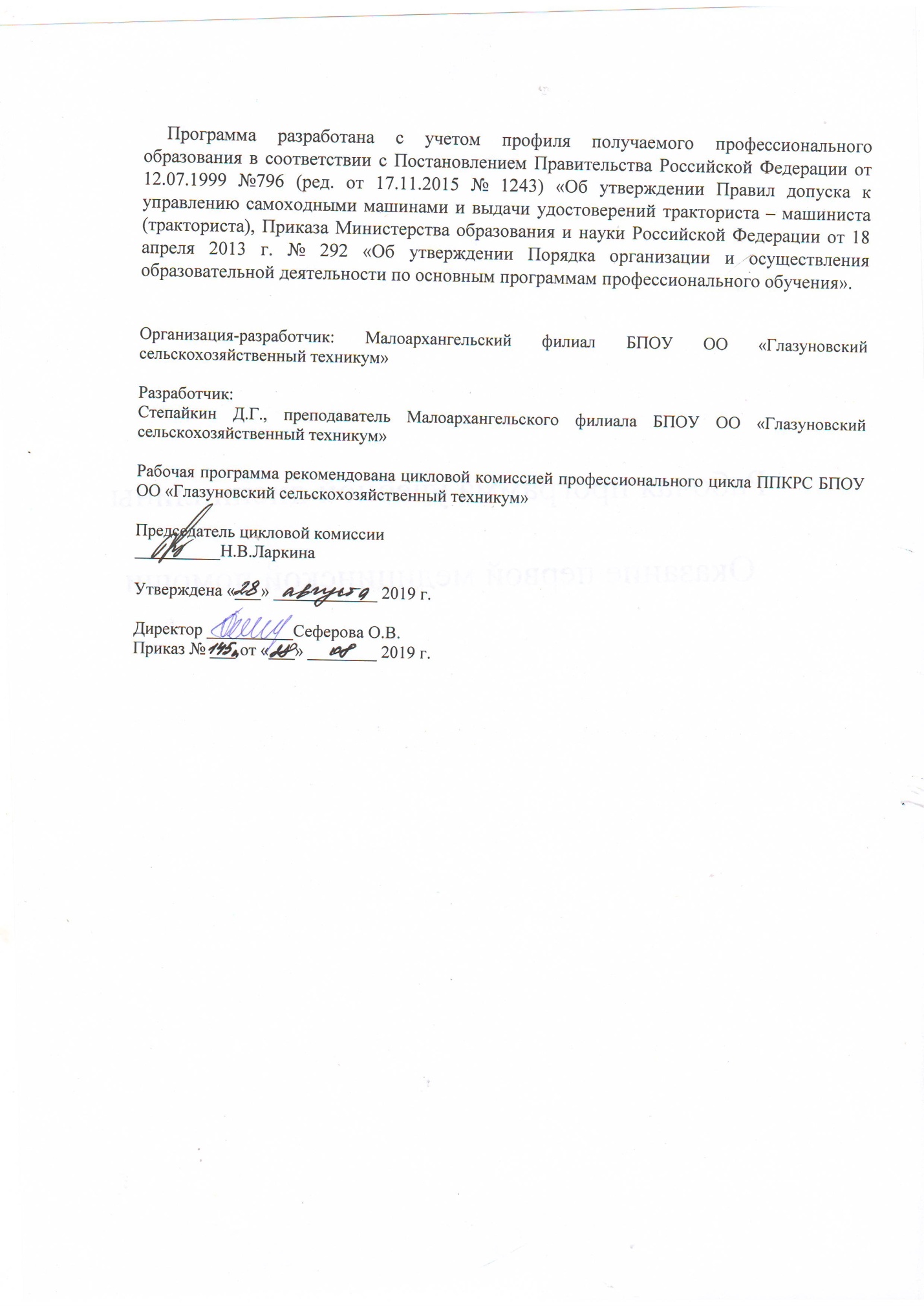 СОДЕРЖАНИЕ1.ПАСПОРТ РАБОЧЕЙ ПРОГРАММЫ ДИСЦИПЛИНЫ «ОСНОВЫ УПРАВЛЕНИЯ И БЕЗОПАСНОСТЬ ДВИЖЕНИЯ»          1.1. Область применения программы     Рабочая программа учебной дисциплины «Основы управления и безопасность движения»  является частью программы профессионального обучения по профессии Тракторист-машинист сельскохозяйственного производства. Программа  предназначена для изучения учебной дисциплины в профессиональных образовательных учреждениях, реализующих программы профессионального обучения.    Цели и задачи учебной дисциплины – результаты освоения дисциплины:     В результате освоения дисциплины обучающийся должен уметь:-управлять тракторами различной мощности (колесные транспортные средства с мощностью двигателя до 110,3кВт, колесные тракторы с мощностью свыше 110,3 кВт, гусеничные самоходные машины, мощностью от 25,7 кВт, самоходный транспорт сельскохозяйственного назначения), работающими на жидком топливе, при транспортировке различных грузов с применением прицепных приспособлений или устройств.     В результате освоения дисциплины обучающийся должен знать:-правила погрузки, укладки и разгрузки различных грузов;-виды правовой ответственности тракториста.Количество часов на освоение рабочей программы учебной дисциплины - 48 часов.2.СТРУКТУРА И СОДЕРЖАНИЕ УЧЕБНОЙ ДИСЦИПЛИНЫ «ОСНОВЫ УПРАВЛЕНИЯ И БЕЗОПАСНОСТЬ ДВИЖЕНИЯ»2.1.Объем учебной дисциплины и виды учебной работы2.2.Тематический план2.3.Тематический план и содержание теоретических занятий учебной дисциплины «Основы управления и безопасность  движения»3.УСЛОВИЯ РЕАЛИЗАЦИИ УЧЕБНОЙ ДИСЦИПЛИНЫ 3.1. Для реализации программы учебной дисциплины должны быть предусмотрены следующие  помещения:Кабинет «Правила дорожного движения»Оборудование учебного кабинета:-посадочные места по количеству обучающихся;-рабочее место преподавателя;Учебно-наглядные пособия: «Дорожные знаки», «Дорожная разметка», «Сигналы регулировщика», «Схема перекрестка», «Схема населенного пункта, расположения дорожных знаков и средств регулирования», «Маневрирование транспортных средств на проезжей части», «Дорожно-транспортные ситуации и их анализ».Правила дорожного движения Российской Федерации.Технические средства обучения:Компьютер, мультимедийный проектор3.2. Информационное обеспечение реализации программыДля реализации программы библиотечный фонд образовательной организации должен иметь печатные и/или электронные образовательные и информационные ресурсы, рекомендуемых для использования в образовательном процессе. 1.Жульнев Н.Я. Правила дорожного движения: Учебник водителя автотранспортных средств категорий «А», «В», «С», «Д», «Е», «F», М.: «Академия», 2016 г.2.Майборода О.В. Основы управления автомобилем и безопасность движения. Учебник водителя транспортных средств категорий «А», «В», «С», «Д», «Е», «F», М.: «Академия», 2016 г.3.Экзаменационные билеты для приема теоретического экзамена по эксплуатации машин и оборудования, отнесенных к квалификации тракториста-машиниста (Москва ФГБНУ «Росинформагротех» 2016 г.)4. Экзаменационные билеты для приема теоретического экзамена по безопасной эксплуатации самоходных машин категорий «С», «Д», «Е», «F» (Москва ФГБНУ «Росинформагротех» 2016 г.)4.КОНТРОЛЬ И ОЦЕНКА РЕЗУЛЬТАТОВ ОСВОЕНИЯ ДИСЦИПЛИНЫКонтроль и оценка результатов освоения дисциплины осуществляется преподавателем в ходе текущего контроля, и промежуточной аттестации.Текущий контроль успеваемости проводится преподавателем  в форме устного и письменного опроса. Обучение по учебной дисциплине завершается промежуточной аттестацией в форме комплексного экзамена по дисциплинам «Правила дорожного движения», «Основы управления и безопасного движения».1.ПАСПОРТ РАБОЧЕЙ ПРОГРАММЫ УЧЕБНОЙ ДИСЦИПЛИНЫ42.СТРУКТУРА И СОДЕРЖАНИЕ УЧЕБНОЙ ДИСЦИПЛИНЫ53.УСЛОВИЯ РЕАЛИЗАЦИИ УЧЕБНОЙ ДИСЦИПЛИНЫ114.КОНТРОЛЬ И ОЦЕНКА РЕЗУЛЬТАТОВ ОСВОЕНИЯ УЧЕБНОЙ ДИСЦИПЛИНЫ12Вид учебной работыОбъем часовМаксимальная учебная нагрузка (всего)48Обязательная аудиторная учебная нагрузка (всего) 48в том числе:     Лабораторно-практические занятия-     контрольные работы-Самостоятельная работа обучающегося (всего)-Промежуточная аттестация в форме комплексного экзамена  Промежуточная аттестация в форме комплексного экзамена  Наименование разделов и темКоличествочасовНаименование разделов и темКоличествочасовРаздел 1.Основы управления тракторами381.1. Техника управления трактором61.2. Дорожное движение.21.3. Психофизические и психические качества тракториста.21.4. Эксплуатационные показатели тракторов.21.5. Действия тракториста в штатных и нештатных (критических) режимах движения.61.6. Дорожные условия и безопасность движения.61.7. Дорожно-транспортные происшествия.61.8. Безопасная эксплуатация тракторов.61.9. Правила производства работ при перевозке грузов.2Раздел 2. Правовая ответственность тракториста102.1.  Административная ответственность.22.2. Уголовная ответственность.22.3. Гражданская ответственность.22.4. Правовые основы охраны природы.22.5. Право собственности на трактор.12.6. Страхование тракториста и трактора.1Итого48Раздел дисциплиныСодержание обученияКоличество   
     часовРаздел 1. Основы управления тракторами38   Тема 1.1. Техника управления тракторомПосадка тракториста. Оптимальная рабочая поза. Использование регулировок положения сиденья и органов управления для принятия оптимальной рабочей позы. Типичные ошибки при выборе рабочей позы.Назначение органов управления, приборов и индикаторов. Подача сигналов, включение систем очистки, обмыва и обдува ветрового стекла, обогрева ветрового, бокового и заднего стекол, очистки фар, аварийной сигнализации, регулирование системы отопления и вентиляции, приведение в действие и освобождение стояночной тормозной системы.  Действия при срабатывании аварийных сигнализаторов, аварийных показаниях приборов. Приемы действия органами управления.6Тема 1.2. Дорожное движение    Эффективность,  безопасность  и  экологичность   дорожно - транспортногопроцесса. Статистика эффективности, безопасности и экологичности дорожного движения в России и в других странах. Факторы влияющие на безопасность. Определяющая роль квалификации тракториста в обеспечении безопасности дорожного движения. Стаж тракториста, как показатель его квалификации. Обеспечение безопасности и экологичности дорожного движения. Требования по безопасности движения, предъявляемые к трактору2Тема 1.3. Психофизиологические и психические качества трактористаЗрительное восприятие.   Поле зрения.   Восприятие расстояния и скороститрактора.  Избирательность восприятия   информации. Направления взора. Ослепление.   Адаптация  и   восстановление   световой   чувствительности. Восприятие  звуковых  сигналов.  Маскировка  звуковых  сигналов шумом. Восприятие линейных ускорений, угловых скоростей и ускорений. Суставные ощущения. Восприятие сопротивлений и перемещений органов управления. Время переработки информации. Зависимость амплитуды движений рук (ног) тракториста от величины входного сигнала. Психомоторные реакции тракториста. Время реакции. Изменение времени реакции  в  зависимости от  сложности  дорожно - транспортной  ситуации.Мышление.  Прогнозирование  развития  дорожно-транспортной ситуации.Подготовленность тракториста: знания, умения, навыки. Этика тракториста в его взаимоотношениях с другими участниками дорожного движения. Межличностные отношения и эмоциональные состояния. Соблюдение правил дорожного движения. Поведение при нарушении Правил другими участниками дорожного движения. Взаимоотношения с другими участниками дорожного движения, представителями органов полиции и Гостехнадзора.2    Тема 1.4. Эксплуатационные показатели тракторовПоказатели эффективного и безопасного выполнения транспортной работы:габаритные размеры, параметры массы, грузоподъемность (вместимость),скоростные и тормозные свойства, устойчивость против опрокидывания, заноса и бокового скольжения, топливная экономичность, приспособленность к различным условиям эксплуатации, надежность. Их влияние на эффективность и безопасность дорожного движения. Силы, вызывающие движение трактора: тяговая, тормозная, поперечная. Сила сцепления колес с дорогой. Резерв силы сцепления - условия безопасности движения. Сложение продольных и поперечных сил. Устойчивость против опрокидывания. Резервы устойчивости трактора. Системы регулирования движения трактора: системы регулирования тяговой, тормозной (тормозная система) и поперечной (рулевое управление) сил.2Тема 1.5. Действия тракториста в штатных и нештатных (критических) режимах движенияУправление в ограниченном пространстве, на перекрестках и пешеходных переходах, в транспортном потоке, в темное время суток и в условиях ограниченной видимости, на крутых поворотах, подъемах и спусках, по скользким дорогам, в зоне дорожных сооружений, при буксировке. Действия тракториста при отказе рабочего тормоза, разрыве шины в движении, отрыве колеса и привода рулевого управления, при заносе. Действия тракториста при возгорании трактора, при падении в воду, попадания провода электролинии высокого напряжения на самоходную машину, при ударе молнии.6Тема 1.6. Дорожные условия и безопасность движения    Виды и классификация автомобильных дорог. Обустройство дорог. Основные элементы активной, пассивной и экологической безопасности дороги. Виды дорожных покрытий, их характеристики. Влияние дорожных условий на безопасность движения. Дороги в населенных пунктах. Дороги в сельской местности. Автомагистрали. Особенности горных дорог. Влияние дорожных условий на движение. Понятие о коэффициенте сцепления шин с дорогой. Изменение коэффициента сцепления в зависимости от состояния дороги, погодных и гидрометеорологических условий. Особенности движения в тумане, по горным дорогам. Опасные участки автомобильных дорог: сужение проезжей части, свежеуложенное покрытие дороги, битумные и гравийные покрытия, затяжной спуск, подъезды к мостам, железнодорожным переездам; другие опасные участки. Пользование дорогами в осенний и весенний периоды. Пользование зимними дорогами. Движение по ледяным переправам. Меры предосторожности при движении по ремонтируемым участкам дорог, применяемые при этом ограждения, предупредительные и световые сигналы.6Тема 1.7. Дорожно-транспортные происшествия Понятия о дорожно-транспортной ситуации и дорожно-транспортном происшествии. Классификация дорожно-транспортных происшествий. Аварийность в городах, на загородных дорогах, в сельской местности. Причины возникновения дорожно-транспортных происшествий: нарушенияПравил дорожного движения, неосторожные действия участников движения, выход трактора из повиновения тракториста, техническая неисправность трактора и другие. Причины связанные с трактористом: низкая квалификация, переутомление, сон за рулем, несоблюдение режима труда и отдыха. Условия возникновения дорожно-транспортных происшествий: состояние трактора и дороги, наличие средств регулирования дорожного движения и другие условия. Статистика дорожно-транспортных происшествий. Распределение аварийности по сезонам, дням недели, времени суток, категориям дороги, видам самоходных машин и другим факторам. Активная, пассивная и экологическая безопасность трактора. Государственный контроль за безопасностью дорожного движения.6Тема 1.8. Безопасная эксплуатация тракторовБезопасная эксплуатация трактора и ее зависимость от технического состояния механизмов и сборочных единиц машины. Требования к состоянию рулевого управления тракторов при эксплуатации. Требования к состоянию тормозной системы и ходовой части тракторов при эксплуатации.Требования к состоянию системы электрооборудования. Требования к техническому состоянию двигателя. Требования к тракторному прицепу, обеспечивающие безопасность эксплуатации. Экологическая безопасность.6Тема 1.9. Правила производства работ при перевозке грузовТребования к погрузочно-разгрузочным площадкам. Установка тракторногоприцепа под погрузку. Безопасное распределение груза на тракторном прицепе. Закрепление груза. Безопасная загрузка длинномерных грузов и ихкрепление. Соблюдение правил безопасности при перевозке грузов. Разгрузка. Требования безопасности при разгрузке. 2Раздел 2.Правовая ответственность тракториста10Тема 2.1. Административная ответственность    Понятие об административной ответственности. Административные правонарушения. Виды административных правонарушений. Понятия и виды административного воздействия: предупреждение, штраф, лишение права управления трактором. Органы, налагающие административные наказания, порядок их исполнения.2Тема 2.2. Уголовная ответственностьПонятие об уголовной ответственности. Понятия и виды транспортных преступлений. Характеристика транспортных преступлений. Состав преступления. Обстоятельства, смягчающие и отягчающие ответственность.Виды наказаний. Уголовная ответственность за преступления при эксплуатации трактора. Условия наступления уголовной ответственности.2Тема 2.3. Гражданская ответственность    Понятие о гражданской ответственности. Основания для гражданской ответственности. Понятия: вред, вина, противоправное действие. Ответственность за вред, причиненный в ДТП. Возмещение материального ущерба. Понятие о материальной ответственности за причиненный ущерб. Условия и виды наступления материальной ответственности, ограниченная и полная материальная ответственность.2Тема 2.4. Правовые основы охраны природыПонятие и значение охраны природы. Законодательство об охране природы.Цели, формы и методы охраны природы. Объекты природы, подлежащие правовой охране: земля, недра, вода, флора, атмосферный воздух, заповедные природные объекты. Органы, регулирующие отношения по правовой охране природы, их компетенции, права и обязанности. Ответственность за нарушение законодательства об охране природы.2  Тема 2.5. Право собственности на тракторПраво собственности, субъекты права собственности. Право собственности на трактор. Налог с владельца трактора. Документация на трактор.1Тема 2.6. Страхование тракториста и трактора    Порядок страхования. Порядок заключения договора о страховании. Страховой случай. Основание и порядок выплаты страховой суммы.1Итого48Результаты обучения(освоенные умения, усвоенные знания)Формы и методы контроля и оценки результатов обученияУмения:-управлять тракторами различной мощности (колесные транспортные средства с мощностью двигателя до 110,3кВт, колесные тракторы с мощностью свыше 110,3 кВт, гусеничные самоходные машины, мощностью от 25,7 кВт, самоходный транспорт сельскохозяйственного назначения), работающими на жидком топливе, при транспортировке различных грузов с применением прицепных приспособлений или устройств.Практические работыЗнания:правила погрузки, укладки и разгрузки различных грузов;Устный опросТестирование-виды правовой ответственности тракториста.Устный опросТестирование